                                                                                                                                 Утвержден Приказом Закрытого Акционерного Общества «Азербайджанское Каспийское Морское Пароходство» от 01 декабря 2016 года, № 216.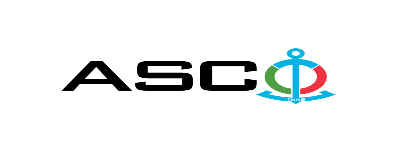 ЗАКРЫТОЕ АКЦИОНЕРНОЕ ОБЩЕСТВО «АЗЕРБАЙДЖАНСКОЕ КАСПИЙСКОЕ МОРСКОЕ ПАРОХОДСТВО» ОБЪЯВЛЯЕТ О ПРОВЕДЕНИИ ОТКРЫТОГО КОНКУРСА НА ЗАКУПКУ НЕОБХОДИМЫХ МОЮЩИХ СРЕДСТВ  К о н к у р с №AM080 / 2023 ((на бланке участника-претендента))ПИСЬМО-ЗАЯВКАНА УЧАСТИЕ В ОТКРЫТОМ КОНКУРСЕГород _______ “___”_________20___года ___________№           							                                                                                          Председателю Комитета по Закупкам АСКОГосподину Дж. МахмудлуНастоящей заявкой [с указанием полного наименования претендента-подрядчика] подтверждает намерение принять участие в открытом конкурсе № [с указанием претендентом номера конкурса], объявленном «АСКО» в связи с закупкой «__________». При этом подтверждаем, что в отношении [с указанием полного наименования претендента-подрядчика] не проводится процедура ликвидации, банкротства, деятельность не приостановлена, а также отсутствуют иные обстоятельства, не позволяющие участвовать в данном тендере.  Гарантируем, что [с указанием полного наименования претендента-подрядчика] не является лицом, связанным с АСКО. Сообщаем, что для оперативного взаимодействия с Вами по вопросам, связанным с представленной документацией и другими процедурами, нами уполномочен:Контактное лицо:  Должность контактного лица:  Телефон:  E-mail: Приложение:Оригинал  банковского  документа об  оплате взноса за участие в конкурсе –  на ____ листах.________________________________                                   _______________________(Ф.И.О. уполномоченного лица) (подпись уполномоченного лица)_________________________________                                                  (должность уполномоченного лица)                                                M.П.                                                      ПЕРЕЧЕНЬ ТОВАРОВ :Примечание-1: Условия оплаты предназначены только по факту выполнения работ и другие условия не принимаются. Примечание-2:  Доставка заказа планируется по партиям в течение года.Контактное лицо по техническим вопросам До заключения договора купли-продажи с компанией победителем конкурса  проводится проверка претендента в соответствии с правилами закупок АСКО.    Компания должна заполнить специальную форму через адрес (https://www.asco.az/az/pages/9/60) и представить нижеуказанные документы:Устав компании (со всеми изменениями и дополнениями)Выписка из реестра коммерческих юридических лиц (выданная в течение последнего 1 месяца)Информация об учредителе юридического лица  в случае если учредитель является юридическим лицомИНН свидетельствоПроверенный аудитором  баланс бухгалтерского учета или налоговая декларация (в зависимости от системы налогообложения) / справка на отсутствие налоговой задолженности в органах налогообложения Удостоверения личности законного представителяЛицензии учреждения необходимые для оказания услуг / работ (если применимо)Договор не будет заключен с компаниями которые не предоставляли указанные документы и не получили позитивную оценку по результатам процедуры проверки и они будут исключены из конкурса!  Перечень документов для участия в конкурсе:Заявка на участие в конкурсе (образец прилагается); Банковский документ об оплате взноса за участие в конкурсе; Конкурсное предложение; Банковская справка о финансовом положении грузоотправителя за последний год (или в течении периода функционирования);Справка из соответствующих налоговых органов об отсутствии  просроченных обязательств по налогам и другим обязательным платежам в Азербайджанской Республике, а также об отсутствии неисполненных обязанностей налогоплательщика, установленных Налоговым кодексом Азербайджанской Республики в течение последнего года (исключая период приостановления). На первичном этапе, заявка на участие в конкурсе (подписанная и скрепленная печатью) и банковский документ об оплате взноса за участие (за исключением конкурсного предложения) должны быть представлены на Азербайджанском, русском или английском языках не позднее 17:00 (по Бакинскому времени) 17 мая 2023 года по месту нахождения Закрытого Акционерного Общества «Азербайджанское Каспийское Морское Пароходство» (далее – «АСКО» или "Закупочная Организация") или путем отправления на электронную почту контактного лица. Остальные документы должны быть представлены в конверте конкурсного предложения.   Перечень (описание) закупаемых товаров, работ и услуг прилагается.Сумма взноса за участие в конкурсе и приобретение Сборника Основных Условий :Претенденты, желающие принять участие в конкурсе, должны оплатить нижеуказанную сумму взноса за участие в конкурсе (название организации проводящий конкурс и предмет конкурса должны быть точно указаны в платежном поручении) путем перечисления средств на банковский счет АСКО с последующим представлением в АСКО документа подтверждающего оплату, в срок не позднее, указанного в первом разделе.  Претенденты, выполнявшие данное требование, вправе приобрести Сборник Основных Условий по предмету закупки у контактного лица в электронном или печатном формате в любой день недели с 08.00 до 17.00 часов до даты, указанной в разделе IV объявления.Взнос за участие (без НДС): 100 (АЗН).Допускается оплата суммы взноса за участие в манатах или в долларах США и Евро в эквивалентном размере.   Номер счета:Взнос за участие в конкурсе не подлежит возврату ни при каких обстоятельствах, за исключением отмены конкурса АСКО!Гарантия на конкурсное предложение:Для конкурсного предложения требуется банковская гарантия в сумме не менее 1 (одного)% от цены предложения. Форма банковской гарантии будет указана в Сборнике Основных Условий. Оригинал банковской гарантии должен быть представлен в конкурсном конверте вместе с предложением. В противном случае Закупочная Организация оставляет за собой право отвергать такое предложение. Финансовое учреждение, выдавшее гарантию, должно быть принято в финансовых операциях в Азербайджанской Республике и / или в международном уровне. Закупочная организация  оставляет за собой право не принимать никаких недействительных  банковских гарантий.В случае если лица, желающие принять участие в конкурсе закупок, предпочтут  представить гарантию другого типа  (аккредитив, ценные бумаги,  перевод средств на счет указанный в тендерных документах, депозит и другие финансовые активы), в этом случае должны предварительно запросить АСКО посредством контактного лица, указанного в объявлении и получить согласие  о возможности приемлемости такого вида гарантии. Сумма гарантии за исполнение договора требуется в размере 5 (пяти) % от закупочной цены.Для текущей закупочной операции Закупающая Организация произведет оплату только после того, как товары будут доставлены на склад, предоплата не предусмотрена.Срок исполнения контракта:Полный объем товара должен быть поставлен в течение 1 (одного) года. Предельный срок и время подачи конкурсного предложения:Участники, представившие заявку на участие и банковский документ об оплате взноса за участие в конкурсе до срока, указанного в первом разделе, должны представить свои конкурсные предложения в «АСКО» в запечатанном конверте (один оригинальный экземпляр и одна копия) не позднее 12:00 (по Бакинскому времени) 24 мая 2023 года.Конкурсные предложения, полученные позже указанной даты и времени, не вскрываются и возвращаются участнику.Адрес закупочной организации :Азербайджанская Республика, город Баку AZ1003 (индекс), Ул. Микаила Усейнова 2, Комитет по Закупкам АСКО. Контактное лицо :Бабаев ЭмильСпециалист Департамента по Закупкам АСКОТелефонный номер : +994 12 4043700 (внутр.: 1242);  +99451 229 62 82Адрес электронной почты :emil.a.babayev@asco.az tender@asco.azПо юридическим вопросам :Телефонный номер: +994 12 4043700 (внутр. 1262)Адрес электронной почты: tender@asco.az Дата, время и место вскрытия конвертов с конкурсными предложениями :Вскрытие конвертов будет производиться в 15.00 (по Бакинскому времени) 24 мая 2023 года по адресу, указанному в разделе V. Лица, желающие принять участие во вскрытии конверта, должны представить документ, подтверждающий их участие (соответствующую доверенность от участвующего юридического или физического лица) и удостоверение личности не позднее, чем за полчаса до начала конкурса. Если конкурс будет проходить в онлайн-формате, участие возможно путем перехода по соответствующей ссылке ( ссылка будет отправлена в день проведения конкурса). Сведения о победителе конкурса :Информация о победителе конкурса будет размещена в разделе «Объявления» официального сайта АСКО.№Наименования моющих средствКоличествоЕдиница измеренияО требовании сертификатаУправление Производственных Услуг 100637701Гель с хлором 750 мл (для санузлов)250Ш т у к Сертификат качества, соответствия и гигиены2Жидкое средство для мытья полов 750 мл160ш т у к Сертификат качества, соответствия и гигиены3Мыло для умывания 100 гр.2 500ш т у к Сертификат качества, соответствия и гигиены4Порошок от накипи 550 гр (для стиральных машин)50ш т у к Сертификат качества, соответствия и гигиены5Жидкое мыло для рук  (5 л)150ш т у к Сертификат качества, соответствия и гигиены6Аэрозоль для чистки мебели 500 мл48ш т у к Сертификат качества, соответствия и гигиены7Моющая жидкость для посуды 500 мл700ш т у к Сертификат качества, соответствия и гигиены8Очиститель стекол (аэрозольного типа) 500 мл160ш т у к Сертификат качества, соответствия и гигиены9Чистящий порошок 500 гр (универсальный)150ш т у к Сертификат качества, соответствия и гигиены10Чистящий гель (для санузлов) 750 мл280ш т у к Сертификат качества, соответствия и гигиены11Хозяйственное мыло 72%  200 г300ш т у к Сертификат качества, соответствия и гигиены12Жидкий хлор  4 лт220ш т у к Сертификат качества, соответствия и гигиены13Стиральный порошок автомат 450 (для белья)300ш т у к Сертификат качества, соответствия и гигиены14Стиральный порошок автомат 450 гр (для цветных)300ш т у к Сертификат качества, соответствия и гигиены15Отбеливатель 500 мл224ш т у к Сертификат качества, соответствия и гигиены16Стиральный порошок для ручной стирки 450 гр50ш т у к Сертификат качества, соответствия и гигиеныМорской Транспортный Флот 1006248917Гель с хлором 750 мл (для санузлов)4 000ш т у к Сертификат качества, соответствия и гигиены18Жидкое средство для мытья полов 750 мл500ш т у к Сертификат качества, соответствия и гигиены19Жидкое средство для мытья полов 25 л70ш т у к Сертификат качества, соответствия и гигиены20Порошок от накипи 550 гр (для стиральных машин)200ш т у к Сертификат качества, соответствия и гигиены21Жидкое мыло для рук  (5 л)500ш т у к Сертификат качества, соответствия и гигиены22Аэрозоль для чистки мебели 500 мл200ш т у к Сертификат качества, соответствия и гигиены23Моющая жидкость для посуды 500 мл7 500ш т у к Сертификат качества, соответствия и гигиены24Очиститель стекол (аэрозольного типа) 500 мл200ш т у к Сертификат качества, соответствия и гигиены25Чистящий порошок 500 гр (универсальный)3 000ш т у к Сертификат качества, соответствия и гигиены26Чистящий гель (для санузлов) 750 мл1 000ш т у к Сертификат качества, соответствия и гигиены27Хозяйственное мыло 72%  200 г13 500ш т у к Сертификат качества, соответствия и гигиены28Жидкий хлор  4 лт800ш т у к Сертификат качества, соответствия и гигиены29Стиральный порошок автомат 450 (для белья)7 000ш т у к Сертификат качества, соответствия и гигиены30Стиральный порошок автомат 450 гр (для цветных)4 000ш т у к Сертификат качества, соответствия и гигиены31Отбеливатель 500 мл750ш т у к Сертификат качества, соответствия и гигиены32Кислота (для санузлов) 550 гр1 850ш т у к Сертификат качества, соответствия и гигиены33Стиральный порошок для ручной стирки 450 гр7 000ш т у к Сертификат качества, соответствия и гигиены34Гель для чистки канализационных труб 500 гр800ш т у к Сертификат качества, соответствия и гигиены35Поташ300К гСертификат качества, соответствия и гигиены36Раствор для чистки поверхностей  0.5 л3 000ш т у к Сертификат качества, соответствия и гигиены37Обезжириватель в 1 литровой таре200ш т у к Сертификат качества, соответствия и гигиены Каспийский Морской Нефтяной Флот 10064878 38Мыло для умывания 100 гр.72 000ш т у к Сертификат качества, соответствия и гигиены39Жидкое мыло для рук  (5 л)180ш т у к Сертификат качества, соответствия и гигиены40Моющая жидкость для посуды 500 мл15 600ш т у к Сертификат качества, соответствия и гигиены41Моющее средство "РАКША" 500 г8 000ш т у к Сертификат качества, соответствия и гигиены42Чистящий гель (для санузлов) 750 мл10 100ш т у к Сертификат качества, соответствия и гигиены43Хозяйственное мыло 72%  200 г50 558ш т у к Сертификат качества, соответствия и гигиены44Жидкий хлор  4 лт110ш т у к Сертификат качества, соответствия и гигиены45Стиральный порошок автомат 450 (для белья)26 016ш т у к Сертификат качества, соответствия и гигиены46Стиральный порошок для ручной стирки 450 гр20 291ш т у к Сертификат качества, соответствия и гигиены47Гель для чистки канализационных труб 500 гр100ш т у к Сертификат качества, соответствия и гигиены48Мыло для умывания 90 гр.53 500ш т у к Сертификат качества, соответствия и гигиены49Порошок для чистки поверхностей  “Орион” 500 гр5 600ш т у к Сертификат качества, соответствия и гигиены50Стиральный порошок для ручной стирки 450 гр700ш т у к Сертификат качества, соответствия и гигиены51Жидкое мыло для рук  (5 л)40ш т у к Сертификат качества, соответствия и гигиены52Жидкий хлор  4 лт50ш т у к Сертификат качества, соответствия и гигиены53Стиральный порошок для ручной стирки 450 гр2 000ш т у к Сертификат качества, соответствия и гигиеныСудоремонтный завод Бибиэйбат 1006488554Гель с хлором 750 мл (для санузлов)900ш т у к Сертификат качества, соответствия и гигиены55Жидкое средство для мытья полов 750 мл (универсальное)425ш т у к Сертификат качества, соответствия и гигиены56Жидкое средство для мытья полов 25 л (универсальное)25ш т у к Сертификат качества, соответствия и гигиены57Мыло для умывания 100 гр.8 000ш т у к Сертификат качества, соответствия и гигиены58Жидкое мыло для рук  (5 л)250ш т у к Сертификат качества, соответствия и гигиены59Жидкое средство для чистки мебели 500 мл150ш т у к Сертификат качества, соответствия и гигиены60Аэрозоль для чистки мебели 500 мл150ш т у к Сертификат качества, соответствия и гигиены61Моющая жидкость для посуды 500 мл1 355ш т у к Сертификат качества, соответствия и гигиены62Сода кальцинированная250К гСертификат качества, соответствия и гигиены63Очиститель стекол (аэрозольного типа) 500 мл200ш т у к Сертификат качества, соответствия и гигиены64Чистящий порошок 500 гр (универсальный)321ш т у к Сертификат качества, соответствия и гигиены65Чистящий гель (для санузлов) 750 мл900ш т у к Сертификат качества, соответствия и гигиены66Хозяйственное мыло 72%  200 г12 000ш т у к Сертификат качества, соответствия и гигиены67Жидкий хлор  4 лт750ш т у к Сертификат качества, соответствия и гигиены68Стиральный порошок автомат 450 (для белья)25ш т у к Сертификат качества, соответствия и гигиены69Стиральный порошок автомат 450 гр (для цветных)25ш т у к Сертификат качества, соответствия и гигиены70Отбеливатель 500 мл500ш т у к Сертификат качества, соответствия и гигиены71Кислота (для санузлов) 550 гр500ш т у к Сертификат качества, соответствия и гигиены72Стиральный порошок для ручной стирки 450 гр200ш т у к Сертификат качества, соответствия и гигиены73Моющее средство 1 лт.  (для ковров и ковролинов)5ш т у к Сертификат качества, соответствия и гигиены74Гель для чистки канализационных труб 500 гр180ш т у к Сертификат качества, соответствия и гигиены75Поташ10кгСертификат качества, соответствия и гигиеныСудоремонтный завод "Зых" 1006372876Гель с хлором 750 мл (для санузлов)250ш т у к Сертификат качества, соответствия и гигиены77Мыло для умывания 100 гр.14 104ш т у к Сертификат качества, соответствия и гигиены78Жидкое мыло для рук  (5 л)1 286ш т у к Сертификат качества, соответствия и гигиены79Моющая жидкость для посуды 500 мл2 000ш т у к Сертификат качества, соответствия и гигиены80Очиститель стекол (аэрозольного типа) 500 мл200ш т у к Сертификат качества, соответствия и гигиены81Чистящий порошок 500 гр (универсальный)271ш т у к Сертификат качества, соответствия и гигиены82Чистящий гель (для санузлов) 750 мл300ш т у к Сертификат качества, соответствия и гигиены83Хозяйственное мыло 72%  200 г20 505ш т у к Сертификат качества, соответствия и гигиены84Стиральный порошок автомат 450 гр (для цветных)9 600ш т у к Сертификат качества, соответствия и гигиены85Отбеливатель 500 мл250ш т у к Сертификат качества, соответствия и гигиены86Поташ300кгСертификат качества, соответствия и гигиены87Раствор для чистки поверхностей  0.5 л500ш т у к Сертификат качества, соответствия и гигиены88Порошок для чистки поверхностей  “Орион” 500 гр50ш т у к Сертификат качества, соответствия и гигиеныГлавное управление (суда) 10062472, 1006439389Шампунь для мытья ковров 5л15ш т у к Сертификат качества, соответствия и гигиены90Вещество для сбора пыли 5л5ш т у к Сертификат качества, соответствия и гигиены91Отбеливатель хлористый (жидкий) 20 л6ш т у к Сертификат качества, соответствия и гигиены92Средство для удаления пригоревшего жира  800 гр2ш т у к Сертификат качества, соответствия и гигиены93Средство для чистки кожаных сидений 0,5 л.30ш т у к Сертификат качества, соответствия и гигиены94Средство от накипи 20 л (для посудомоечной машина)4ш т у к Сертификат качества, соответствия и гигиены95Средство для чистки эпоксидных поверхностей  20 л10ш т у к Сертификат качества, соответствия и гигиены96Крем для чистки металлических и твердых поверхностей, 750 гр.80ш т у к Сертификат качества, соответствия и гигиены97Очиститель для стальных поверхностей 600 гр5ш т у к Сертификат качества, соответствия и гигиены98Средство для мытья посуды (для посудамоечной машины) 20 л12ш т у к Сертификат качества, соответствия и гигиены99Ополаскиватель (для посудомоечной машины) 20 л4ш т у к Сертификат качества, соответствия и гигиены100Средство для ручного мытья посуды 20 л15ш т у к Сертификат качества, соответствия и гигиены101Средство для прочистки канализационных труб 20л5ш т у к Сертификат качества, соответствия и гигиены102Жидкость для мытья рук (пенистая) 5л100ш т у к Сертификат качества, соответствия и гигиены103Стиральный порошок для ручной стирки (20 кг)2ш т у к Сертификат качества, соответствия и гигиены104Многофункциональное чистящее средство  20л10ш т у к Сертификат качества, соответствия и гигиены105Жидкое мыло для рук  (5 л)5ш т у к Сертификат качества, соответствия и гигиены106Мыло 40 г ГОСТ 28546 - 200230ш т у к Сертификат качества, соответствия и гигиены107Стиральный порошок для ручной стирки 450 гр50ш т у к Сертификат качества, соответствия и гигиеныООО «Денизчи ремонтное строительство» 10060265108Стиральный порошок для ручной стирки 450 гр30ш т у к Сертификат качества, соответствия и гигиены109Чистящий порошок 500 гр (универсальный)50ш т у к Сертификат качества, соответствия и гигиены110Чистящий гель (для санузлов) 750 мл50ш т у к Сертификат качества, соответствия и гигиены111Хозяйственное мыло 72%  200 г2 000ш т у к Сертификат качества, соответствия и гигиены112Жидкое мыло для рук  (5 л)20ш т у к Сертификат качества, соответствия и гигиены113Аэрозоль для чистки мебели 500 мл10ш т у к Сертификат качества, соответствия и гигиены114Жидкое средство для мытья полов 750 мл (универсальное)50ш т у к Сертификат качества, соответствия и гигиены115Гель с хлором 750 мл (для санузлов)50ш т у к Сертификат качества, соответствия и гигиены116Моющая жидкость для посуды 500 мл10ш т у к Сертификат качества, соответствия и гигиены117Очиститель стекол (аэрозольного типа) 500 мл20ш т у к Сертификат качества, соответствия и гигиены118Жидкий хлор  4 лт40ш т у к Сертификат качества, соответствия и гигиены119Кислота (для санузлов) 550 гр20ш т у к Сертификат качества, соответствия и гигиены120Гель для чистки канализационных труб 500 гр20ш т у к Сертификат качества, соответствия и гигиеныООО "АСКО ТРАНСПОРТ" 10060292121Чистящий гель (для санузлов) 750 мл80ш т у к Сертификат качества, соответствия и гигиены122Хозяйственное мыло 72%  200 г250ш т у к Сертификат качества, соответствия и гигиены123Жидкое мыло для рук  (5 л)90ш т у к Сертификат качества, соответствия и гигиены124Жидкое средство для чистки мебели 500 мл40ш т у к Сертификат качества, соответствия и гигиены125Аэрозоль для чистки мебели 500 мл40ш т у к Сертификат качества, соответствия и гигиены126Жидкое средство для мытья полов 750 мл (универсальное)70ш т у к Сертификат качества, соответствия и гигиены127Гель с хлором 750 мл (для санузлов)80ш т у к Сертификат качества, соответствия и гигиены128Мыло для умывания 100 гр.200ш т у к Сертификат качества, соответствия и гигиены129Моющая жидкость для посуды 500 мл40ш т у к Сертификат качества, соответствия и гигиены130Очиститель стекол (аэрозольного типа) 500 мл50ш т у к Сертификат качества, соответствия и гигиены131Жидкий хлор  4 лт80ш т у к Сертификат качества, соответствия и гигиены132Отбеливатель 500 мл20ш т у к Сертификат качества, соответствия и гигиены133Кислота (для санузлов) 550 гр80ш т у к Сертификат качества, соответствия и гигиены134Гель для чистки канализационных труб 500 гр10ш т у к Сертификат качества, соответствия и гигиеныНИИ Каспморнефтпроект 10062470135Гель с хлором 750 мл (для санузлов)20ш т у к Сертификат качества, соответствия и гигиены136Очиститель стекол (аэрозольного типа) 500 мл10ш т у к Сертификат качества, соответствия и гигиеныСпециалист Департамента Закупок, Эмиль Бабаев +99451 229 62 82emil.a.babayev@asco.az